PŘIHLÁŠKA ZA NEKMENOVÉHO ČLENA HOSPODÁŘSKÉ KOMORY ČESKÉ REPUBLIKYprostřednictvím Okresní hospodářské komory Mosttř. Budovatelů 2531, 434 01 Most 777 627 831, e-mail: urad@ohk-most.czI. IDENTIFIKAČNÍ A KONTAKTNÍ ÚDAJEII. EKONOMICKÉ ÚDAJE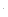 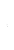 název firmy/OSVČ: název firmy/OSVČ: IČ:IČ:DIČ:DIČ:DIČ:ulice, číslo:ulice, číslo:okres:okres:okres:město:město:PSČ:PSČ:PSČ:telefon:telefon:e-maile-maile-mailstatutární zástupce: statutární zástupce: e-mail:e-mail:e-mail:funkce:funkce:telefon:telefon:telefon:právní forma:   právní forma:   www stránky:www stránky:www stránky:registrace v obchodním rejstříku nebo u živnostenského úřadu:registrace v obchodním rejstříku nebo u živnostenského úřadu:registrace v obchodním rejstříku nebo u živnostenského úřadu:registrace v obchodním rejstříku nebo u živnostenského úřadu:registrace v obchodním rejstříku nebo u živnostenského úřadu:registrace v obchodním rejstříku nebo u živnostenského úřadu:registrace v obchodním rejstříku nebo u živnostenského úřadu:registrace v obchodním rejstříku nebo u živnostenského úřadu:registrace v obchodním rejstříku nebo u živnostenského úřadu:registrace v obchodním rejstříku nebo u živnostenského úřadu:registrace v obchodním rejstříku nebo u živnostenského úřadu:registrace v obchodním rejstříku nebo u živnostenského úřadu:místo:datum:datum:Spisová značkaSpisová značkaSpisová značkajméno zástupce pro jednání: jméno zástupce pro jednání: jméno zástupce pro jednání: jméno zástupce pro jednání: telefon:telefon:telefon:funkce:funkce:funkce:funkce:e-mail:e-mail:e-mail:Počet zaměstnancůPočet zaměstnancůčistý obrat (Kč)čistý obrat (Kč)import (Kč)import (Kč)export (Kč)export (Kč)bez zaměstnancůbez zaměstnancůdo 1,5 mildo 1,5 mildo 1,5 mildo 1,5 mildo 1,5 mildo 1,5 mil1 – 9 zaměstnanců1 – 9 zaměstnanců1,5 – 18 mil1,5 – 18 mil1,5 – 10 mil1,5 – 10 mil1,5 – 10 mil1,5 – 10 mil10 – 49 zaměstnanců 10 – 49 zaměstnanců 18 – 50 mil 18 – 50 mil 10 – 50 mil 10 – 50 mil 10 – 50 mil 10 – 50 mil 50 – 249 zaměstnanců50 – 249 zaměstnanců50 – 100 mil50 – 100 mil50 – 100 mil50 – 100 mil50 – 100 mil50 – 100 mil250 – 999 zaměstnanců250 – 999 zaměstnanců100 – 200 mil100 – 200 mil100 – 300 mil100 – 300 mil100 – 300 mil100 – 300 mil1 000 a více zaměstnanců1 000 a více zaměstnanců200 mil – 1 mld200 mil – 1 mld0,3 – 1 mld0,3 – 1 mld0,3 – 1 mld0,3 – 1 mld1 mld a více1 mld a více1 mld a více1 mld a více1 mld a více1 mld a víceIII. POPIS ČINNOSTI FIRMYIII. POPIS ČINNOSTI FIRMYIII. POPIS ČINNOSTI FIRMYIII. POPIS ČINNOSTI FIRMYIII. POPIS ČINNOSTI FIRMYIII. POPIS ČINNOSTI FIRMYIII. POPIS ČINNOSTI FIRMYIII. POPIS ČINNOSTI FIRMYIII. POPIS ČINNOSTI FIRMYIII. POPIS ČINNOSTI FIRMYIII. POPIS ČINNOSTI FIRMYIII. POPIS ČINNOSTI FIRMYIII. POPIS ČINNOSTI FIRMYIII. POPIS ČINNOSTI FIRMYIII. POPIS ČINNOSTI FIRMYIII. POPIS ČINNOSTI FIRMYPřevažující obor činnosti dle CZ-NACE:Převažující obor činnosti dle CZ-NACE:Převažující obor činnosti dle CZ-NACE:Převažující obor činnosti dle CZ-NACE:Převažující obor činnosti dle CZ-NACE:Převažující obor činnosti dle CZ-NACE:Převažující obor činnosti dle CZ-NACE:Převažující obor činnosti dle CZ-NACE:Převažující obor činnosti dle CZ-NACE:Převažující obor činnosti dle CZ-NACE:Převažující obor činnosti dle CZ-NACE:Převažující obor činnosti dle CZ-NACE:Převažující obor činnosti dle CZ-NACE:Převažující obor činnosti dle CZ-NACE:Převažující obor činnosti dle CZ-NACE:Převažující obor činnosti dle CZ-NACE:Uveďte země, kam exportujete/chcete exportovatUveďte země, kam exportujete/chcete exportovatUveďte země, kam exportujete/chcete exportovatUveďte země, kam exportujete/chcete exportovatUveďte země, kam exportujete/chcete exportovatUveďte země, kam exportujete/chcete exportovatUveďte země, kam exportujete/chcete exportovatUveďte země, kam exportujete/chcete exportovatUveďte země, kam exportujete/chcete exportovatUveďte země, kam exportujete/chcete exportovatUveďte země, kam exportujete/chcete exportovatUveďte země, kam exportujete/chcete exportovatUveďte země, kam importujete/chcete importovatUveďte země, kam importujete/chcete importovatUveďte země, kam importujete/chcete importovatUveďte země, kam importujete/chcete importovatUveďte země, kam importujete/chcete importovatUveďte země, kam importujete/chcete importovatUveďte země, kam importujete/chcete importovatUveďte země, kam importujete/chcete importovatUveďte země, kam importujete/chcete importovatUveďte země, kam importujete/chcete importovatUveďte země, kam importujete/chcete importovatUveďte země, kam importujete/chcete importovatVýstižně uveďte konkrétní výrobky a služby. Při detailnějším popisu je možno pokračovat na volném listu. V případě nepřiměřeně dlouhého popisu činnosti firmy si vyhrazujeme právo na vhodnou redakční úpravu.Výstižně uveďte konkrétní výrobky a služby. Při detailnějším popisu je možno pokračovat na volném listu. V případě nepřiměřeně dlouhého popisu činnosti firmy si vyhrazujeme právo na vhodnou redakční úpravu.Výstižně uveďte konkrétní výrobky a služby. Při detailnějším popisu je možno pokračovat na volném listu. V případě nepřiměřeně dlouhého popisu činnosti firmy si vyhrazujeme právo na vhodnou redakční úpravu.Výstižně uveďte konkrétní výrobky a služby. Při detailnějším popisu je možno pokračovat na volném listu. V případě nepřiměřeně dlouhého popisu činnosti firmy si vyhrazujeme právo na vhodnou redakční úpravu.Výstižně uveďte konkrétní výrobky a služby. Při detailnějším popisu je možno pokračovat na volném listu. V případě nepřiměřeně dlouhého popisu činnosti firmy si vyhrazujeme právo na vhodnou redakční úpravu.
Svým podpisem beru na vědomí, že níže uvedený zpracovatel zpracovává moje osobní údaje pro správce Hospodářskou komoru České republiky se sídlem Florentinum, Na Florenci 2116/15, 110 00 Praha 1, IČO 49279530, spisová značka 
A 8179 vedená u Městského soudu v Praze (dále jen „správce“), pro účely vyplývající ze zákona č. 301/1992 Sb., 
o Hospodářské komoře České republiky a Agrární komoře České republiky. Zpracovatel i správce zpracovávají osobní údaje za účelem vedení členské databáze, k zasílání sdělení o akcích pořádaných správcem či zpracovatelem, 
k uveřejňování informací v informačních materiálech, časopise a bulletinech, vydávaných správcem či zpracovatelem. 
Prohlášení správce a zpracovatele:Správce i zpracovatel zpracovávají Vaše osobní údaje uvedené na přihlášce (jméno a příjmení, e-mailová adresa, telefonní číslo) v souladu s národní i evropskou legislativou.
Správce i zpracovatel dále prohlašují, že budou zpracovávat osobní údaje v rozsahu nezbytném pro naplnění stanoveného účelu s tím, že k osobním údajům budou mít přístup výhradně členové či zaměstnanci správce či zpracovatele. 

Správce i zpracovatel budou osobní údaje zpracovávat po dobu Vašeho členství v Hospodářské komoře České republiky 
a nejdéle 3 roky následující po roce, ve kterém došlo k ukončení Vašeho členství.Dále máte právo: požadovat informaci, jaké Vaše osobní údaje správce a zpracovatel zpracovává, požadovat vysvětlení ohledně zpracování osobních údajů, vyžádat si přístup ke všem Vašim osobním údajům, právo k doplnění či opravě nebo výmazu Vašich osobních údajů. V případě nejasností s dodržováním povinností souvisejících se zpracováním Vašich osobních údajů se můžete obrátit na správce či zpracovatele nebo na Úřad pro ochranu osobních údajů.
Svým podpisem beru na vědomí, že níže uvedený zpracovatel zpracovává moje osobní údaje pro správce Hospodářskou komoru České republiky se sídlem Florentinum, Na Florenci 2116/15, 110 00 Praha 1, IČO 49279530, spisová značka 
A 8179 vedená u Městského soudu v Praze (dále jen „správce“), pro účely vyplývající ze zákona č. 301/1992 Sb., 
o Hospodářské komoře České republiky a Agrární komoře České republiky. Zpracovatel i správce zpracovávají osobní údaje za účelem vedení členské databáze, k zasílání sdělení o akcích pořádaných správcem či zpracovatelem, 
k uveřejňování informací v informačních materiálech, časopise a bulletinech, vydávaných správcem či zpracovatelem. 
Prohlášení správce a zpracovatele:Správce i zpracovatel zpracovávají Vaše osobní údaje uvedené na přihlášce (jméno a příjmení, e-mailová adresa, telefonní číslo) v souladu s národní i evropskou legislativou.
Správce i zpracovatel dále prohlašují, že budou zpracovávat osobní údaje v rozsahu nezbytném pro naplnění stanoveného účelu s tím, že k osobním údajům budou mít přístup výhradně členové či zaměstnanci správce či zpracovatele. 

Správce i zpracovatel budou osobní údaje zpracovávat po dobu Vašeho členství v Hospodářské komoře České republiky 
a nejdéle 3 roky následující po roce, ve kterém došlo k ukončení Vašeho členství.Dále máte právo: požadovat informaci, jaké Vaše osobní údaje správce a zpracovatel zpracovává, požadovat vysvětlení ohledně zpracování osobních údajů, vyžádat si přístup ke všem Vašim osobním údajům, právo k doplnění či opravě nebo výmazu Vašich osobních údajů. V případě nejasností s dodržováním povinností souvisejících se zpracováním Vašich osobních údajů se můžete obrátit na správce či zpracovatele nebo na Úřad pro ochranu osobních údajů.
Svým podpisem beru na vědomí, že níže uvedený zpracovatel zpracovává moje osobní údaje pro správce Hospodářskou komoru České republiky se sídlem Florentinum, Na Florenci 2116/15, 110 00 Praha 1, IČO 49279530, spisová značka 
A 8179 vedená u Městského soudu v Praze (dále jen „správce“), pro účely vyplývající ze zákona č. 301/1992 Sb., 
o Hospodářské komoře České republiky a Agrární komoře České republiky. Zpracovatel i správce zpracovávají osobní údaje za účelem vedení členské databáze, k zasílání sdělení o akcích pořádaných správcem či zpracovatelem, 
k uveřejňování informací v informačních materiálech, časopise a bulletinech, vydávaných správcem či zpracovatelem. 
Prohlášení správce a zpracovatele:Správce i zpracovatel zpracovávají Vaše osobní údaje uvedené na přihlášce (jméno a příjmení, e-mailová adresa, telefonní číslo) v souladu s národní i evropskou legislativou.
Správce i zpracovatel dále prohlašují, že budou zpracovávat osobní údaje v rozsahu nezbytném pro naplnění stanoveného účelu s tím, že k osobním údajům budou mít přístup výhradně členové či zaměstnanci správce či zpracovatele. 

Správce i zpracovatel budou osobní údaje zpracovávat po dobu Vašeho členství v Hospodářské komoře České republiky 
a nejdéle 3 roky následující po roce, ve kterém došlo k ukončení Vašeho členství.Dále máte právo: požadovat informaci, jaké Vaše osobní údaje správce a zpracovatel zpracovává, požadovat vysvětlení ohledně zpracování osobních údajů, vyžádat si přístup ke všem Vašim osobním údajům, právo k doplnění či opravě nebo výmazu Vašich osobních údajů. V případě nejasností s dodržováním povinností souvisejících se zpracováním Vašich osobních údajů se můžete obrátit na správce či zpracovatele nebo na Úřad pro ochranu osobních údajů.
Svým podpisem beru na vědomí, že níže uvedený zpracovatel zpracovává moje osobní údaje pro správce Hospodářskou komoru České republiky se sídlem Florentinum, Na Florenci 2116/15, 110 00 Praha 1, IČO 49279530, spisová značka 
A 8179 vedená u Městského soudu v Praze (dále jen „správce“), pro účely vyplývající ze zákona č. 301/1992 Sb., 
o Hospodářské komoře České republiky a Agrární komoře České republiky. Zpracovatel i správce zpracovávají osobní údaje za účelem vedení členské databáze, k zasílání sdělení o akcích pořádaných správcem či zpracovatelem, 
k uveřejňování informací v informačních materiálech, časopise a bulletinech, vydávaných správcem či zpracovatelem. 
Prohlášení správce a zpracovatele:Správce i zpracovatel zpracovávají Vaše osobní údaje uvedené na přihlášce (jméno a příjmení, e-mailová adresa, telefonní číslo) v souladu s národní i evropskou legislativou.
Správce i zpracovatel dále prohlašují, že budou zpracovávat osobní údaje v rozsahu nezbytném pro naplnění stanoveného účelu s tím, že k osobním údajům budou mít přístup výhradně členové či zaměstnanci správce či zpracovatele. 

Správce i zpracovatel budou osobní údaje zpracovávat po dobu Vašeho členství v Hospodářské komoře České republiky 
a nejdéle 3 roky následující po roce, ve kterém došlo k ukončení Vašeho členství.Dále máte právo: požadovat informaci, jaké Vaše osobní údaje správce a zpracovatel zpracovává, požadovat vysvětlení ohledně zpracování osobních údajů, vyžádat si přístup ke všem Vašim osobním údajům, právo k doplnění či opravě nebo výmazu Vašich osobních údajů. V případě nejasností s dodržováním povinností souvisejících se zpracováním Vašich osobních údajů se můžete obrátit na správce či zpracovatele nebo na Úřad pro ochranu osobních údajů.
Svým podpisem beru na vědomí, že níže uvedený zpracovatel zpracovává moje osobní údaje pro správce Hospodářskou komoru České republiky se sídlem Florentinum, Na Florenci 2116/15, 110 00 Praha 1, IČO 49279530, spisová značka 
A 8179 vedená u Městského soudu v Praze (dále jen „správce“), pro účely vyplývající ze zákona č. 301/1992 Sb., 
o Hospodářské komoře České republiky a Agrární komoře České republiky. Zpracovatel i správce zpracovávají osobní údaje za účelem vedení členské databáze, k zasílání sdělení o akcích pořádaných správcem či zpracovatelem, 
k uveřejňování informací v informačních materiálech, časopise a bulletinech, vydávaných správcem či zpracovatelem. 
Prohlášení správce a zpracovatele:Správce i zpracovatel zpracovávají Vaše osobní údaje uvedené na přihlášce (jméno a příjmení, e-mailová adresa, telefonní číslo) v souladu s národní i evropskou legislativou.
Správce i zpracovatel dále prohlašují, že budou zpracovávat osobní údaje v rozsahu nezbytném pro naplnění stanoveného účelu s tím, že k osobním údajům budou mít přístup výhradně členové či zaměstnanci správce či zpracovatele. 

Správce i zpracovatel budou osobní údaje zpracovávat po dobu Vašeho členství v Hospodářské komoře České republiky 
a nejdéle 3 roky následující po roce, ve kterém došlo k ukončení Vašeho členství.Dále máte právo: požadovat informaci, jaké Vaše osobní údaje správce a zpracovatel zpracovává, požadovat vysvětlení ohledně zpracování osobních údajů, vyžádat si přístup ke všem Vašim osobním údajům, právo k doplnění či opravě nebo výmazu Vašich osobních údajů. V případě nejasností s dodržováním povinností souvisejících se zpracováním Vašich osobních údajů se můžete obrátit na správce či zpracovatele nebo na Úřad pro ochranu osobních údajů.kontaktní osoba pro aktualizaci údajů o firmě/OSVČkontaktní osoba pro aktualizaci údajů o firmě/OSVČkontaktní osoba pro aktualizaci údajů o firmě/OSVČkontaktní osoba pro aktualizaci údajů o firmě/OSVČkontaktní osoba pro aktualizaci údajů o firmě/OSVČjméno:funkce:telefon:mobil:e-mail:podpis odpovědné osoby (razítko):datum:podpis odpovědné osoby (razítko):Přihlašuji se za nekmenového člena Hospodářské komory České republiky prostřednictvím Okresní hospodářské komory Most, tř. Budovatelů 2531, 434 01 Most, IČ: 48290661 a zavazuji se řádně plnit členské povinnosti, platit členské příspěvky a dodržovat čistotu a etiku podnikání. Název:   Přihlašuji se za nekmenového člena Hospodářské komory České republiky prostřednictvím Okresní hospodářské komory Most, tř. Budovatelů 2531, 434 01 Most, IČ: 48290661 a zavazuji se řádně plnit členské povinnosti, platit členské příspěvky a dodržovat čistotu a etiku podnikání. Název:   Přihlašuji se za nekmenového člena Hospodářské komory České republiky prostřednictvím Okresní hospodářské komory Most, tř. Budovatelů 2531, 434 01 Most, IČ: 48290661 a zavazuji se řádně plnit členské povinnosti, platit členské příspěvky a dodržovat čistotu a etiku podnikání. Název:   Přihlašuji se za nekmenového člena Hospodářské komory České republiky prostřednictvím Okresní hospodářské komory Most, tř. Budovatelů 2531, 434 01 Most, IČ: 48290661 a zavazuji se řádně plnit členské povinnosti, platit členské příspěvky a dodržovat čistotu a etiku podnikání. Název:   Přihlašuji se za nekmenového člena Hospodářské komory České republiky prostřednictvím Okresní hospodářské komory Most, tř. Budovatelů 2531, 434 01 Most, IČ: 48290661 a zavazuji se řádně plnit členské povinnosti, platit členské příspěvky a dodržovat čistotu a etiku podnikání. Název:   Zpracovatel: (vyplňuje složka HK ČR)Zpracovatel: (vyplňuje složka HK ČR)Zpracovatel: (vyplňuje složka HK ČR)Zpracovatel: (vyplňuje složka HK ČR)Zpracovatel: (vyplňuje složka HK ČR)název složky: Okresní hospodářská komora Most  název složky: Okresní hospodářská komora Most  název složky: Okresní hospodářská komora Most  název složky: Okresní hospodářská komora Most  název složky: Okresní hospodářská komora Most  adresa složky: tř. Budovatelů 2531, 434 01 Mostadresa složky: tř. Budovatelů 2531, 434 01 Mostadresa složky: tř. Budovatelů 2531, 434 01 Mostadresa složky: tř. Budovatelů 2531, 434 01 Mostadresa složky: tř. Budovatelů 2531, 434 01 MostIČ: 48290661IČ: 48290661podpis odpovědné osoby (razítko):podpis odpovědné osoby (razítko):podpis odpovědné osoby (razítko):jméno předsedy: Ing. Rudolf Jungjméno předsedy: Ing. Rudolf Jungpodpis odpovědné osoby (razítko):podpis odpovědné osoby (razítko):podpis odpovědné osoby (razítko):datum přijetí: datum přijetí: podpis odpovědné osoby (razítko):podpis odpovědné osoby (razítko):podpis odpovědné osoby (razítko):